Destelheide vzw Algemene Dienst voor Jeugdtoerisme Destelheidestraat 66, 1653 Dworp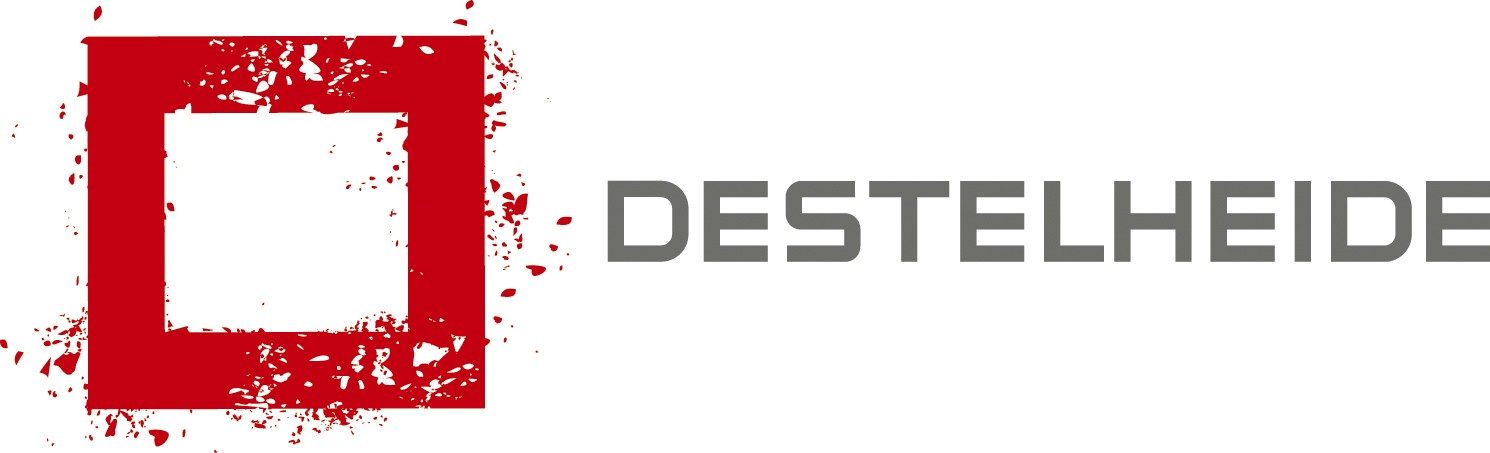 Tel: +32 2 380 39 15 /Fax: +32 2 380 52 51info@destelheide.be /www.destelheide.beDe Put hall technical sheet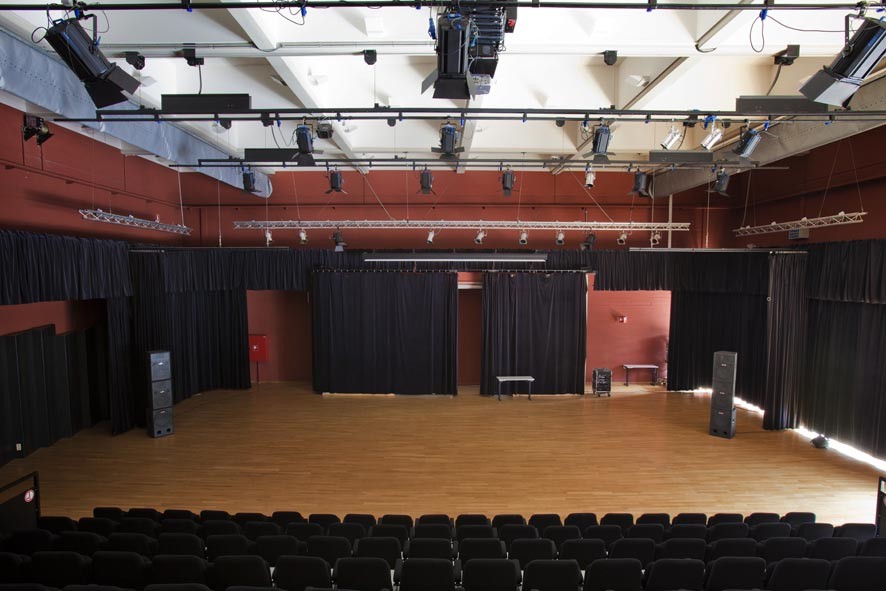 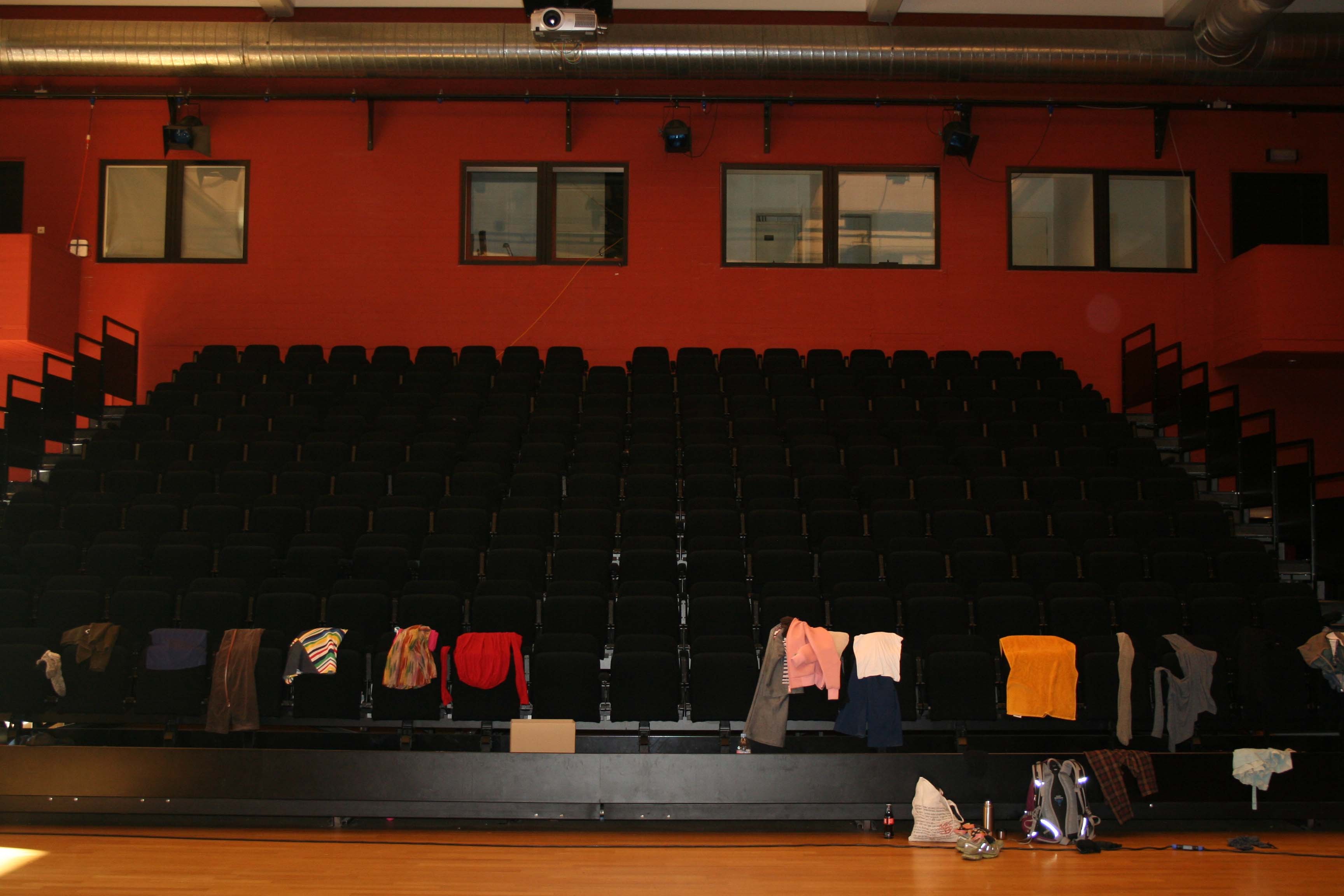 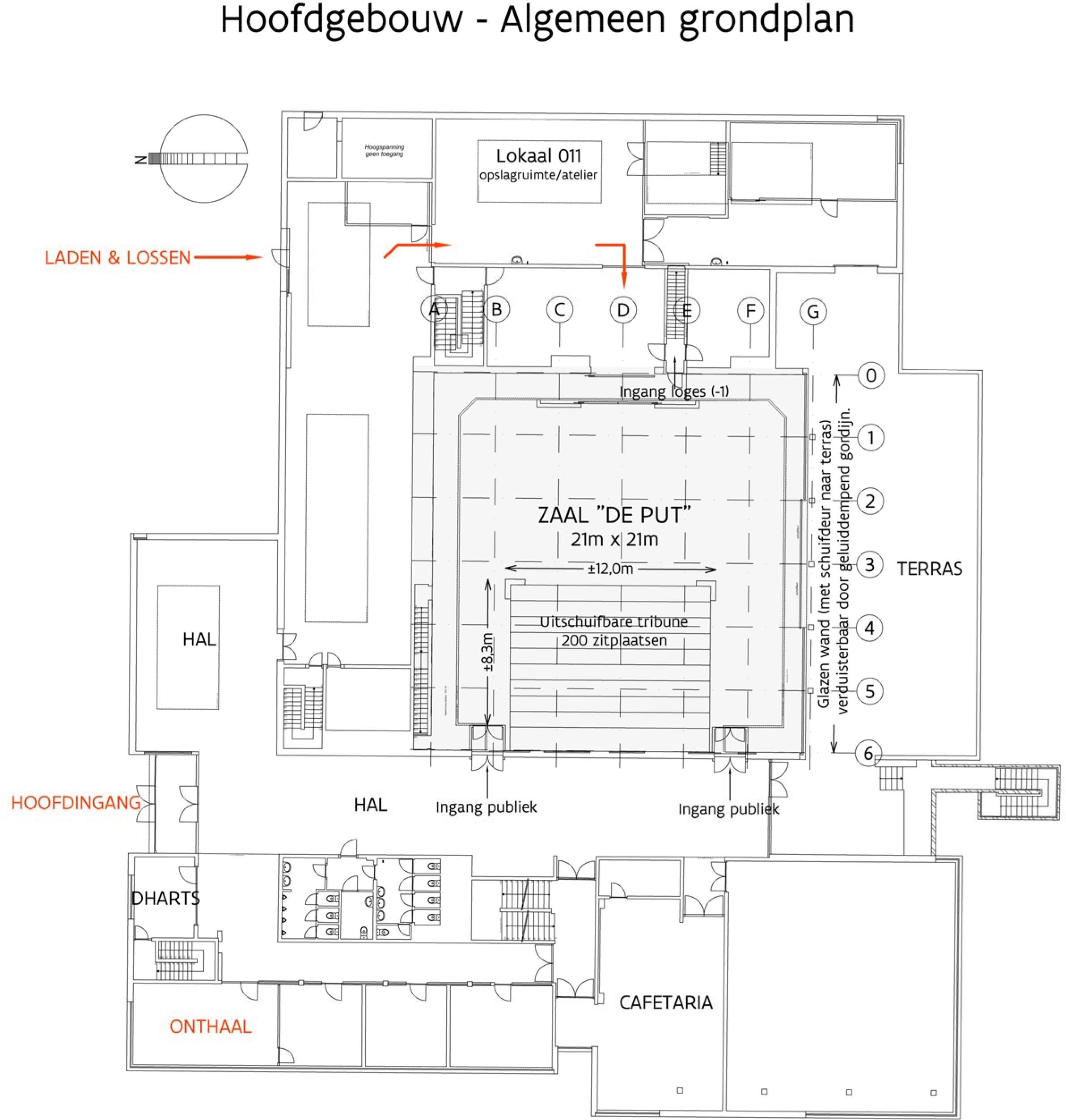 GeneralEntire room: 21 m x 21 mHeight under the spot beams: 7 mRetractable grandstand with 200 seats can only be extended in fullCapacity can be expanded to 350 seats with chairs Room can be darkened completely by electric window curtain; can only be operated from the balcony after explanation by the technician1 curtain stage right and 1 curtain stage left; can be opened or closed by slidingParquet floor10-metre-wide x 8-metre-deep dance floor available8 Hanging points and 4 water barrels available (see technical sheet ‘hanging points’)32 podium elements 2 m² each (64 m²), adjustable height (20 cm to 80 cm)2 pulpitsBuffet piano (prices can be requested at the reception desk or from the technical team)2 dressing rooms accessible from the De Put Hall, via a staircaseeach one contains: 3 washbasins, 4 make-up mirrors with lamps, 2 dressing mirrors, 1 table, 10 chairs, 5 stoolsseparately in the corridor: toilet, showers (2 for women, 2 for men)Catering: 15 walking dinner tables and 3 buffet tables (with canopy) availableRequest (cross out what does not apply):Grandstand retracted/extendedExtra chairs (number: …)/no extra chairs
Dance floor/no dance floorHanging points/no hanging points Water barrels/no water barrelsPodium elements (number: …)/no podium elements Pulpits/no pulpitsBuffet piano/no buffet piano 
Dressing rooms (number: …)/no dressing roomsWalking dinner tables (number: …)/no walking dinner tables Buffet tables (number: …)/no buffet tablesAudio6 speakers Active 2-Way Line-Array Module 2x8/1x2,5, 900W/RMS,4 bass cabinets: Active 1x18" Subwoofer Bass-Reflex 1600W/RMS, RD-Net7 speaker monitors JBL Eon610 active speakers3 vocal microphones: SM58 (Shure)4 wireless microphones (Sennheiser E835)20 wired microphones: type Behringer and MICPRO18 stands for microphones (+ 20 table stands)Information about XLR cables and fittings can be obtained from the head technician.Small installation with mixing desk (brand: Allen&Heath ZED14) with max. 6 microphones (2 wireless and 4 with XLR connection or 6 with XLR connection),2 CD players. Can be done without a technician.Mixing desk (brand: Behringer type: X32) controllable from the control room or from the hall. Destelheide technician always needed.Audio request:…ProjectorProjector type: Panasonic PT-DW830EVideo projection on white electric extendible background screen (see below for size)Fixed projector with VGA and HDMI connection and wireless connection via Clickshare (will be explained on site)Mac adapter available for VGA and HDMI connection(Also available: overhead projector and small screen)Projector specifications: Panasonic PT-DW830ENumber of pixels: 1,024,000 pixels (1280 x 800 dots)Lens: electric zoom: 1.8 - 2.5:1 and electric focus: F = 1.7 – 1.9. f = 25.6mm – 35.7 mm Luminous lamp: 420 W UHM lamp x2Light output: 8500 lumen (ANSI) Screen aspect ratio: 16:10Request (cross out what does not apply):Use of projector and background screen/no use of projector and background screen
Mac adapter/no Mac adapterOverhead projector and small screen/no overhead projector and small screen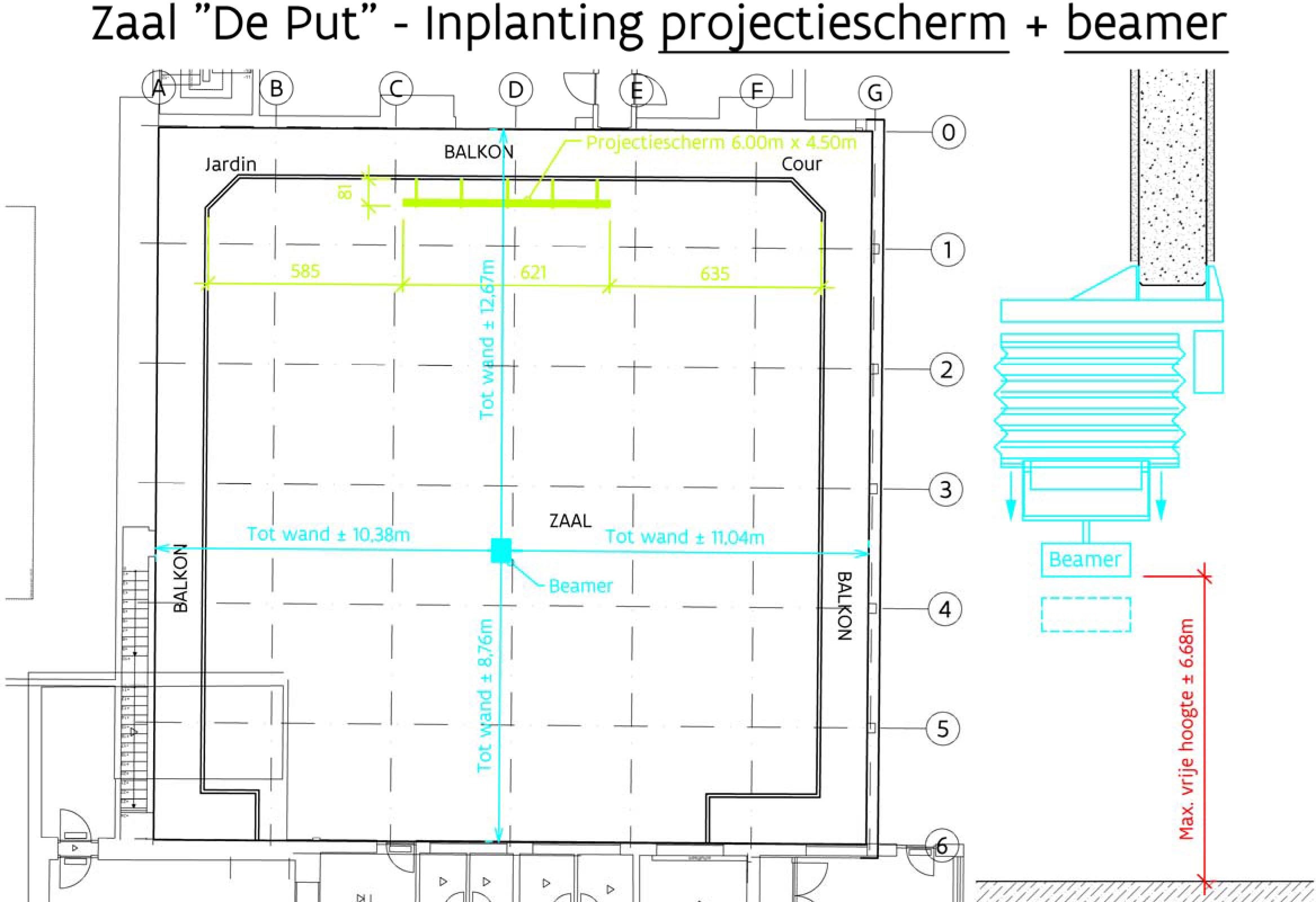 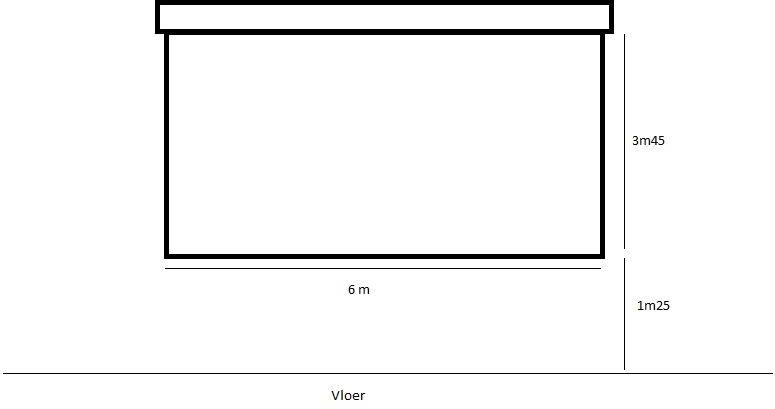 Lighting6x 2 KW PC spotlights12x 1 KW PC spotlights2x profile floodlights20x 300 W par lamps4 stands for individual spotlights available (which must be connected to the spot beams, no light connections on the sides or floor available)Complete colour book of colour filtersWhite (without filter)Yellow (l100s)Bright orange (l105r)Pink (l113r)Blue/green (l115r)Dark blue (l118r)Green (l121)Dark green (l124)Turquoise (l126r)Dark blue (l141s)Orange (l152r)Red (164s)Purple (l170s)Blue (l174s)Mixing desk in the room: Lite-Puter CX-12, with 96 channels DMX dimming console, not programmable, operated manually.Mixing desk in the control room: ADB Cantor, with 96 channels, programmable, Destelheide technician always present. Can also be operated by a group technician upon presentation of a lighting technician's certificate.LED spots (100W/150W/160W/stage painters/stage beamers/cyclo bars/Moving heads/…) + Chamsys MagicQ MQ80The backlight bar in the rear is a fixed light bar and can only be reached using an elevated work platform.
Light bar 4 can only be reached via the grandstand with a ladder, not with an aerial platform.
Side lighting via the balcony.Lighting request: please make notes on the drawing on page 9…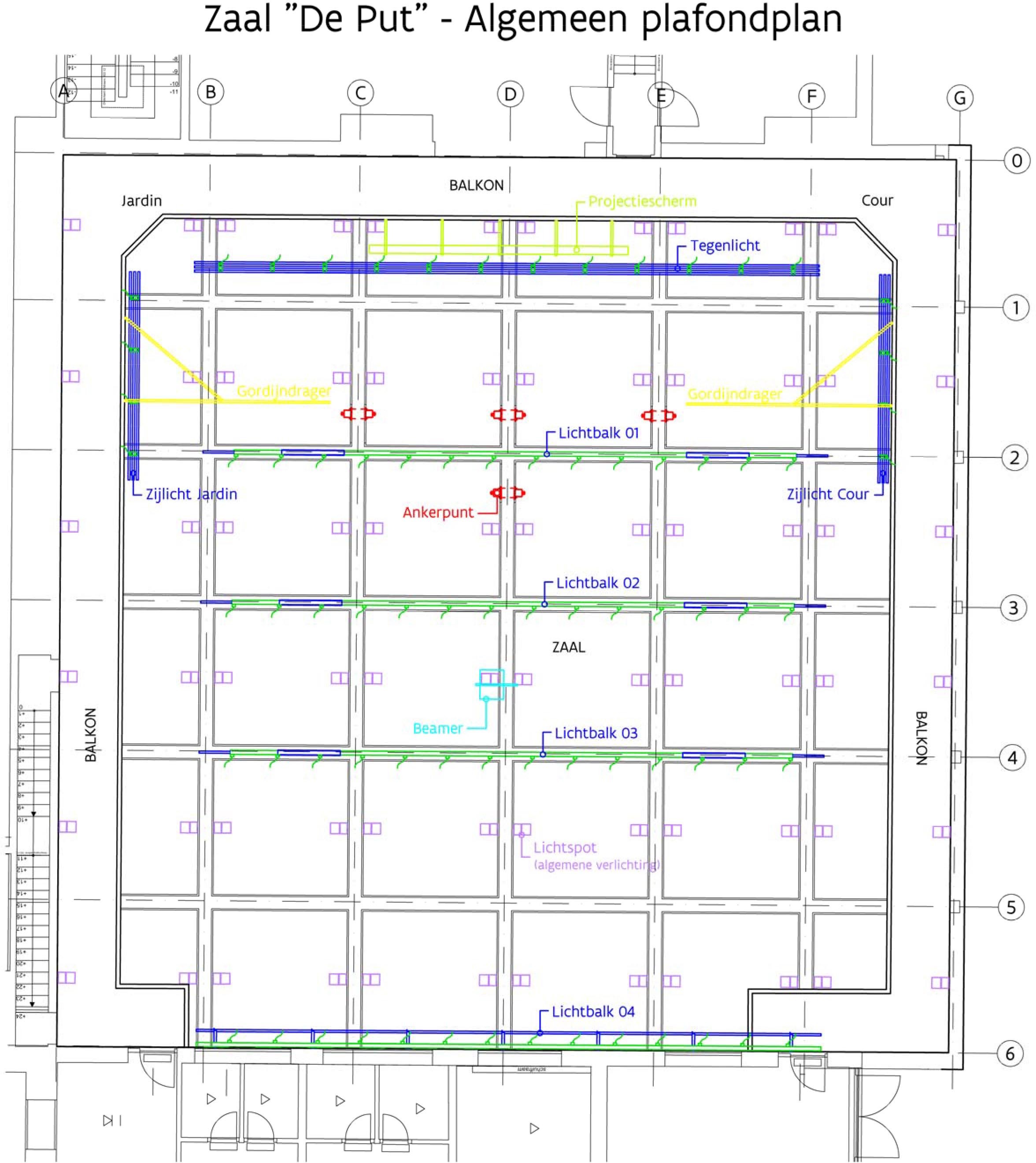 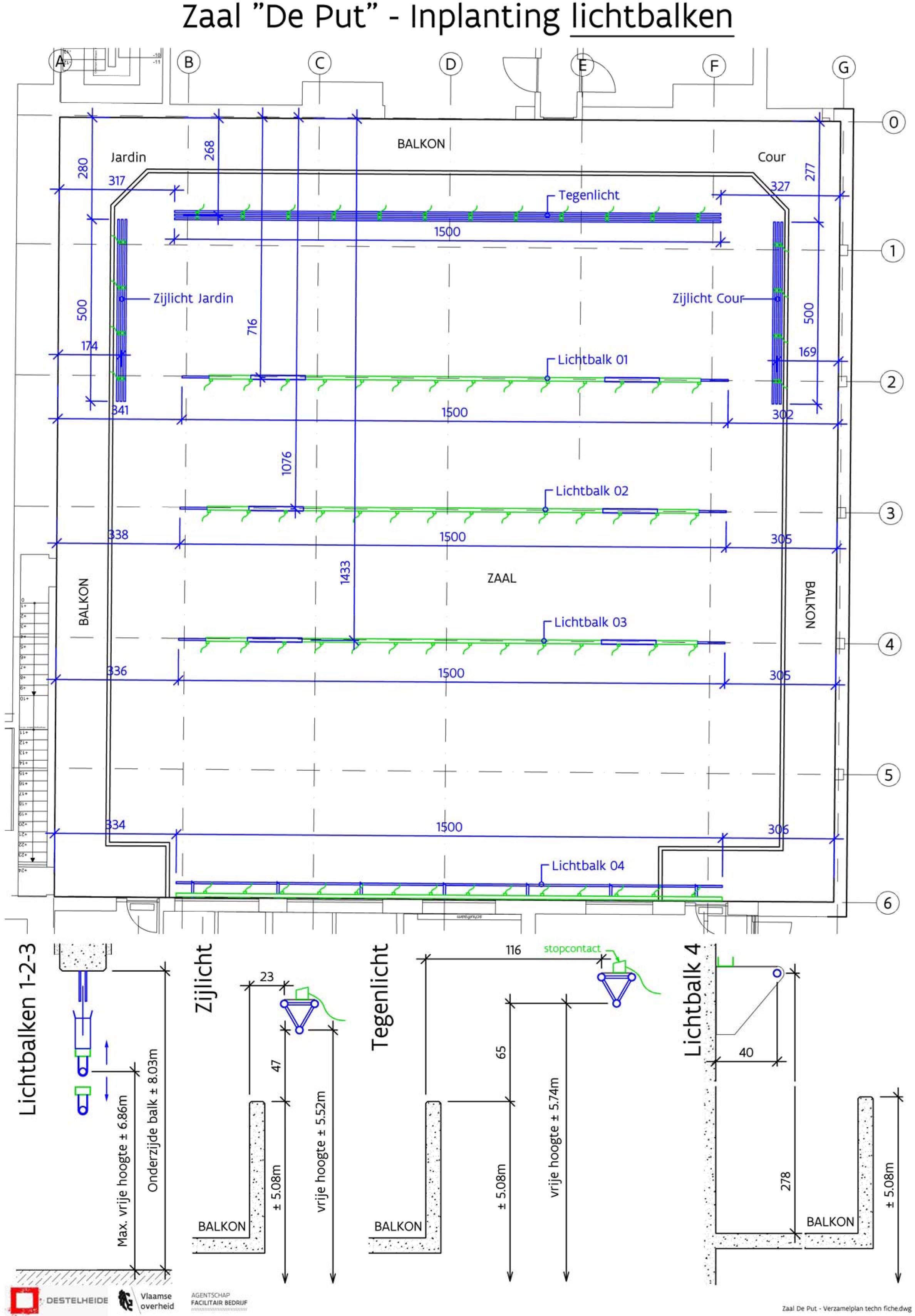 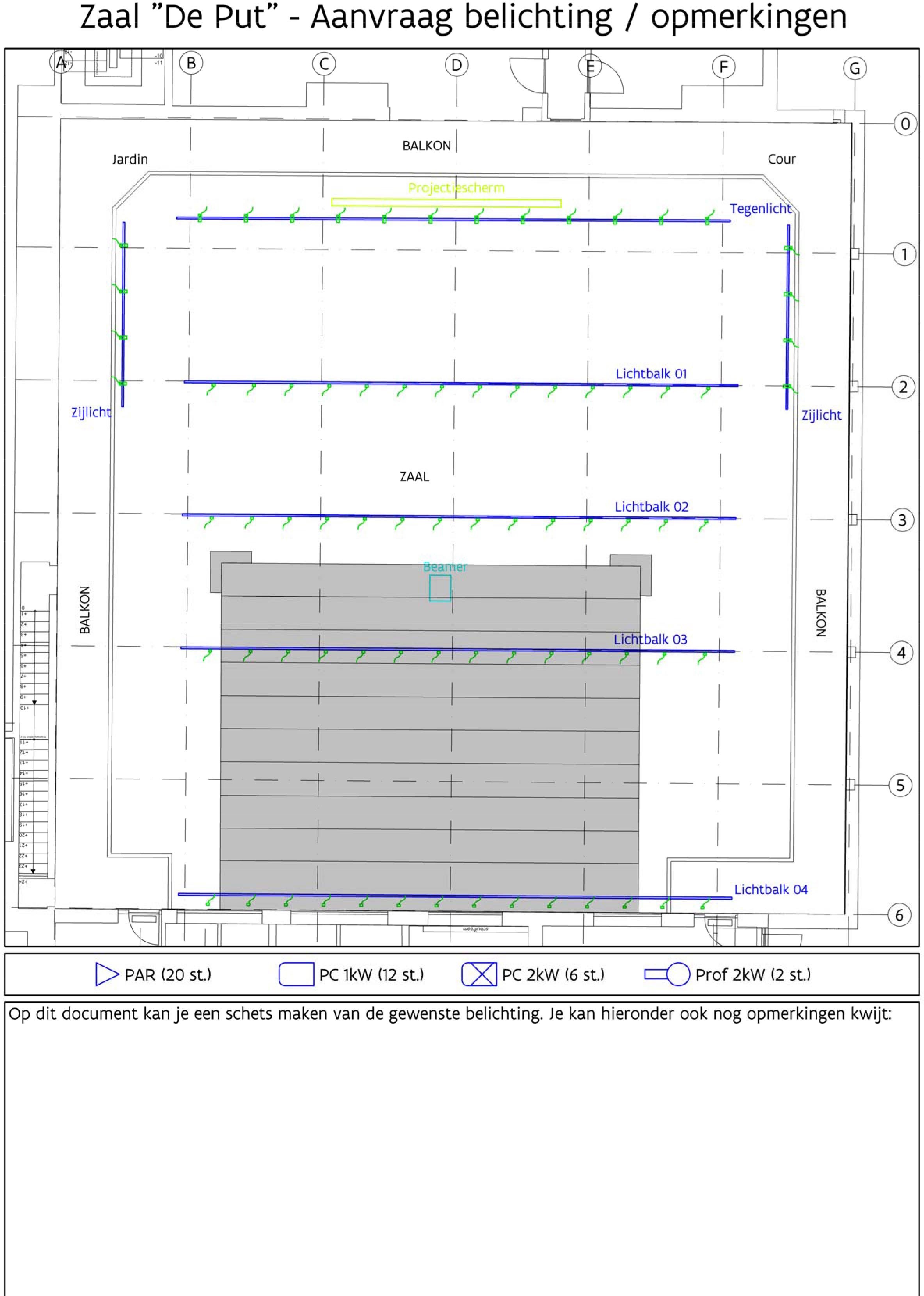 RulesLoading and unloading is done via a sliding door where the unloading vehicle can be parked during loading and unloading only. Afterwards, it can be parked in the car park.Destelheide technicians are available during office hours, until 4 pm.Lighting, sound checks etc. must be requested in advance, both in terms of date and number of working hours.Technical assistance outside office hours will be charged.Ladders, aerial work platforms and light bars can be operated by your own qualified technician, provided that he/she takes responsibility in the event of damage and/or accident.Light bars are only suitable for hanging spotlights. No other weights or decor items can be hung from the bars. They cannot be used as a hoist.The balcony is only accessible to technicians.All materials you bring must comply with the applicable laws, Arab, Arei and Vlarem II.Technical materials can only be taken from backstage by a Destelheide technician.The use of smoke, fire, pyro-effects, water etc. is strictly prohibited.Smoking, eating and drinking are prohibited in the hall and on the stage.Damage to the parquet floor (for example, caused by decorative pieces) will be charged.If the group’s technician moves the spots, they must be returned to their original position afterwards (at the spot bars + plugged in).The room should be left swept and tidy after use.Please send the completed technical sheet to reception at least two weeks in advance: info@destelheide.beTechnical assistance requested: yes/no (cross out what doesn’t apply)If yes, on …………….. from ……………. until …………………Set-up planned for …………….. from ……………. until …………………Take-down planned for …………….. from ……………. until …………………Hoofdgebouw – Algemeen grondplanMain building – General floor planLADEN & LOSSENLOADING & UNLOADINGHOOFDINGANGMAIN ENTRANCEONTHAALRECEPTION AREAHALHALLWAYHoogspanning
geen toegangHigh voltage
no accessLokaal 011
opslagruimte / atelierRoom 011
storage space/workshopIngang loges (-1)Entrance boxes (-1)ZAAL “DE PUT”“DE PUT” HALLUitschuifbare tribune
200 zitplaatsenExtendable stand
200 seatsIngang publiekEntrance for the publicCAFETARIACAFETERIAGlazen wand (met schuifdeur naar terras)
verduisterbaar door geluiddempend gordijn.Glass wall (with sliding door to the terrace)
can be darkened by sound-absorbing curtain.TERRASTERRACEZaal “De Put” – Inplanting projectiescherm + beamer“De Put” Hall – Projection screen + projector installationJardinStage leftBALKONBALCONYCourStage rightProjectiescherm 6.00m x 4.50mProjection screen 6 m x 4.50 mTot wandTo wallBeamerProjectorMax. vrije hoogteMax. free heightVloerFloorZaal “De Put” – Algemeen plafondplan“De Put” Hall – General ceiling planJardinStage leftBALKONBALCONYCourStage rightProjectieschermProjection screenTegenlichtBacklightLichtbalkLight barZijlicht jardinSidelight stage leftZijlicht courSidelight stage rightAnkerpuntAnchor pointBeamerProjectorLichtspot (algemene verlichting)Light spot (general lighting)Zaal “De Put” – Inplanting lichtbalken“De Put” Hall – Light bar installationJardinStage leftBALKONBALCONYCourStage rightTegenlichtBacklightZijlicht jardinSidelight stage leftZijlicht courSidelight stage rightLichtbalkLight barLichtbalken 1-2-3Light bars 1-2-3Max. vrije hoogteMax. free heightOnderzijde balkBottom of barZijlichtSidelightTegenlichtBacklightZaal “De Put” – Aanvraag belichting / opmerkingen“De Put” Hall – Request for lighting/ CommentsJardinStage leftBALKONBALCONYCourStage rightProjectieschermProjection screenTegenlichtBacklightLichtbalkLight barZijlichtSidelightZAALHALLBeamerProjectorOp dit document kan je een schets maken van de gewenste belichting. Je kan hieronder ook nog opmerkingen kwijt:On this document, you can draw a sketch of the desired lighting. You can also leave comments below: